08.07.2022 259-01-03-267 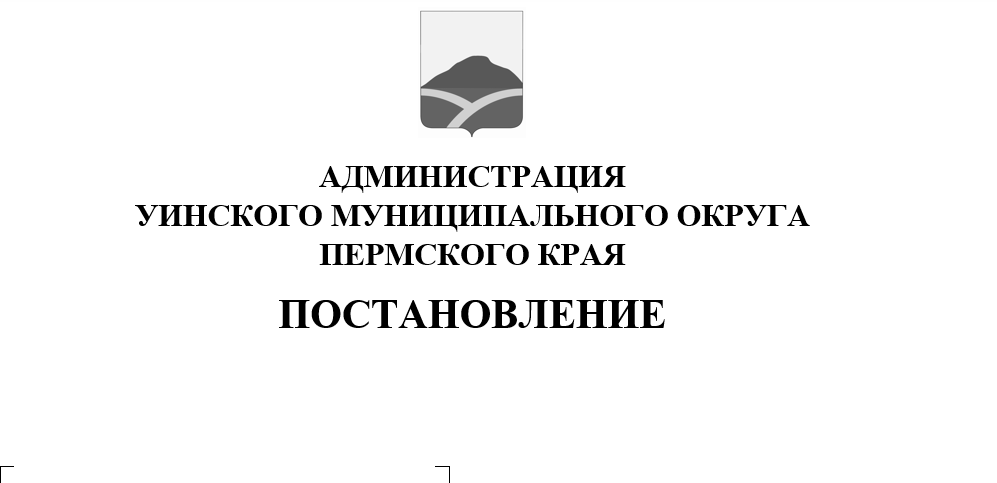 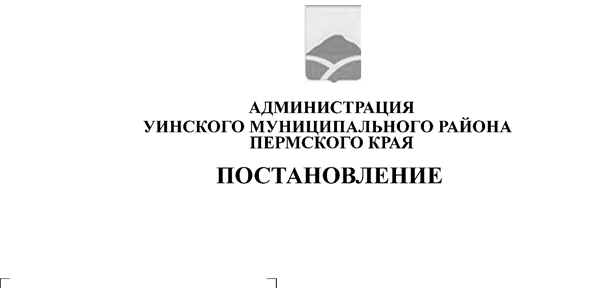 В соответствии со статьей 31 Устава Уинского муниципального округа Пермского края, а также в целях приведения нормативно - правового акта в соответствие с нормами законодательства, администрация Уинского муниципального округа Пермского краяПОСТАНОВЛЯЕТ:Внести изменения в постановление администрации Уинского муниципального округа от 29.06.2020 № 259-01-03-260 «Об утверждении административного регламента по предоставлению муниципальной услуги «Выдача разрешения на снос (обрезку) зеленых насаждений на территории Уинского муниципального округа Пермского края» следующие изменения:Пункт 2.4 дополнить подпунктом 2.4.3 следующего содержания:«2.4.3. Срок для отказа по причине предоставления заявителем неполного пакета документов - до 3 рабочих дней со дня обращения».Пункт 2.6 дополнить подпунктом 2.6.4 следующего содержания:«2.6.4.Запрещается требовать представление документов и информации, отсутствие и (или) недостоверность которых не указывались при первоначальном отказе в приеме документов».Настоящее постановление вступает в силу со дня обнародования и подлежит размещению на официальном сайте администрации Уинского муниципального округа в сети (http://uinsk.ru).Контроль над исполнением постановления возложить на начальника муниципального казенного учреждения «Управление по благоустройству Уинского муниципального округа Пермского края» Хасанову Э.Г.Глава муниципального округа –глава администрации Уинского                                                       муниципального округа                                                                А.Н. Зелёнкин 